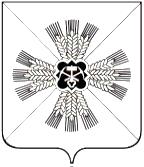 КЕМЕРОВСКАЯ ОБЛАСТЬАДМИНИСТРАЦИЯ ПРОМЫШЛЕННОВСКОГО МУНИЦИПАЛЬНОГО ОКРУГАПОСТАНОВЛЕНИЕот « 21»  марта 2022 № 408-Ппгт. ПромышленнаяО признании утратившим силу постановления администрации Промышленновского муниципального округа от 09.03.2022 № 339-П  «Об утверждении программы «Профилактика рисков причинения вреда (ущерба) охраняемым законом ценностям при осуществлении муниципального лесного контроля на территории Промышленновского муниципального округа» на 2022 год»На основании протеста прокуратуры Промышленновского района от 11.03.2022 № 7-5-2022:1. Признать утратившим силу постановление администрации Промышленновского муниципального округа от 09.03.2022 № 339-П «Об утверждении программы профилактики рисков причинения вреда (ущерба) охраняемым законом ценностям при осуществлении муниципального лесного контроля на территории Промышленновского муниципального округа» на 2022 год.2. Настоящее постановление подлежит размещению на официальном сайте администрации Промышленновского муниципального округа в сети Интернет.3. Контроль за исполнением настоящего постановления возложить на заместителя главы Промышленновского муниципального округа - начальника Управления по жизнеобеспечению и строительству  администрации Промышленновского муниципального округа А.А. Зарубина.4. Постановление вступает в силу с момента подписания.Исп. Лукашенко В.Н.тел.: 7-45-18                                   ГлаваПромышленновского муниципального округа С.А. Федарюк С.А. Федарюк